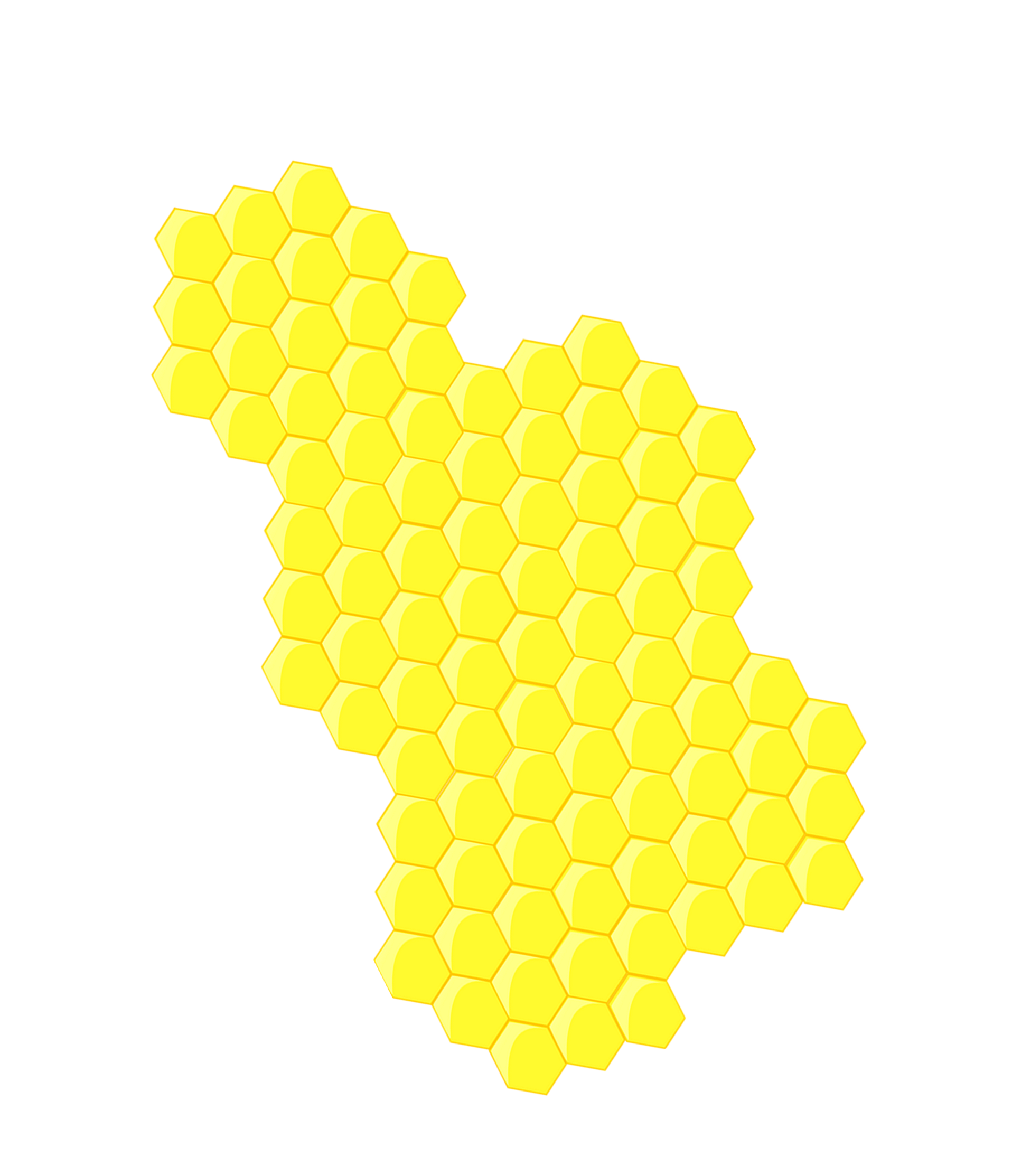 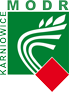 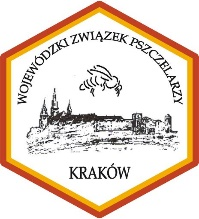 Małopolski Ośrodek Doradztwa Rolniczego z siedzibą w KarniowicachWojewódzki Związek Pszczelarzy w Krakowiezapraszają naXXIV Wojewódzką Konferencję Pszczelarskąktóra odbędzie się  1 lutego 2020 rokuw siedzibie MODR;  ul. Osiedlowa 9 Karniowice                   W programie:              800 - 830    Rejestracja uczestników i serwis kawowy             830 - 845     Powitanie zaproszonych gości i otwarcie konferencji                     Dominik Pasek, p. o. dyrektora MODR z s. w Karniowicach                   Wojciech Spisak, Prezes Wojewódzkiego Związku Pszczelarzy w Krakowie             845- 9 15     Wręczenie odznaczeń:                                Odznaki Honorowej Województwa Małopolskiego - Krzyż Małopolski - przedstawiciel Zarządu                                  Województwa Małopolskiego Urzędu Marszałkowskiego                                 Złotej Odznaki Wojewódzkiego Związku Pszczelarzy w Krakowie - Wojciech Spisak Prezes WZP            915 -  955    Ogłoszenie wyników Małopolskiego Konkursu Pasiek 2019 i wręczenie nagród,                                 prezentacja pasiek uczestników konkursu - dr inż. Jacek Kostuch, specjalista MODR             955 - 10 15   Przerwa kawowa           10 15 - 1145  „Zmiany fenologii roślin drzewiastych i łąkowych stanowiących bazę pokarmową pszczół”                                -  dr hab. Zbigniew Kołtowski Instytut Ogrodnictwa w Skierniewicach, Zakład Pszczelnictwa                                 w Puławach, Pracownia Zapylania Roślin. Wiceprezydent Polskiego Związku Pszczelarskiego           1145 - 1315   „Badania naukowe mające aplikacyjne zastosowanie w pszczelarstwie z uwzględnieniem odporności                                  pszczół”-  dr hab. Grzegorz Borsuk prof. Uniwersytetu Przyrodniczego w Lublinie, Instytut                                   Biologicznych Podstaw Produkcji Zwierzęcej, Zakład Pszczelnictwa           1315- 1340    Przerwa kawowa           1340 - 1510  „Gospodarka pasieczna w warunkach zagrożeń chorobami pszczół” - mgr inż. Sławomir Trzybiński           1510 - 1525   Wystąpienie przedstawiciela Przedsiębiorstwa Pszczelarskiego „Łysoń”           1525 - 1600    Dyskusja i podsumowanie konferencji                    Patronat medialny:                                                                   Sponsorzy: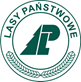 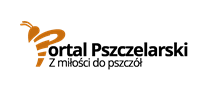 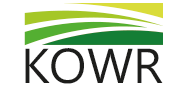 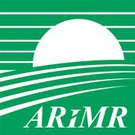 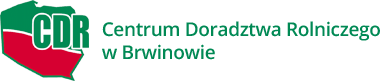 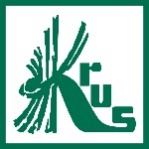 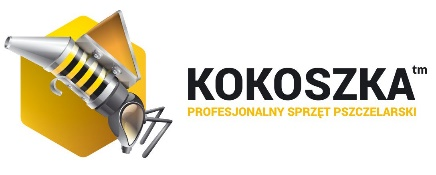 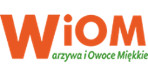 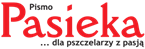 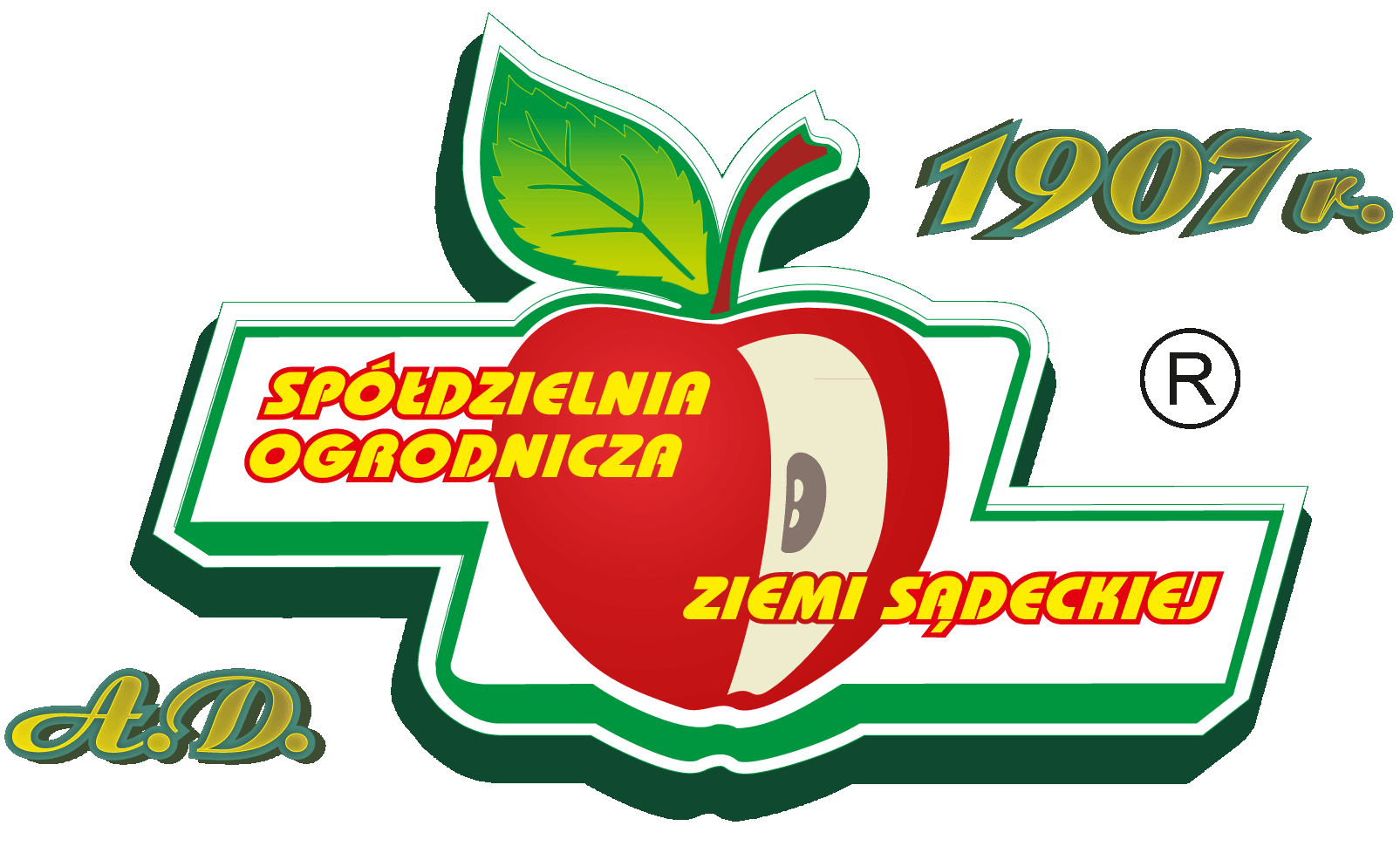 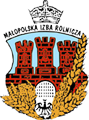 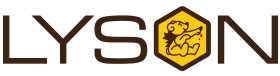 